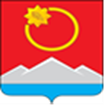 АДМИНИСТРАЦИЯ ТЕНЬКИНСКОГО ГОРОДСКОГО ОКРУГАМАГАДАНСКОЙ ОБЛАСТИП О С Т А Н О В Л Е Н И Е          06.12.2021 № 350-па                 п. Усть-Омчуг
Об утверждении муниципальной программы  «Развитие культуры в муниципальном образовании «Тенькинский городской округ» Магаданской области»В соответствии с Федеральным законом от 06 октября 2003 года № 131-ФЗ «Об общих принципах организации местного самоуправления в Российской Федерации», постановлением администрации Тенькинского городского округа Магаданской области от 24 февраля 2016 года № 120-па «Об утверждении Порядка принятия решений о разработке муниципальных программ, их формировании и реализации», администрация Тенькинского городского округа Магаданской области п о с т а н о в л я е т:1. Утвердить прилагаемую муниципальную программу «Развитие культуры в муниципальном образовании «Тенькинский городской округ» Магаданской области».2. Отделу культуры администрации Тенькинского городского округа Магаданской области принять меры по реализации мероприятий прилагаемой программы.3. Признать утратившим силу постановление администрации Тенькинского городского округа от 29 сентября 2020 года № 244-па «Об утверждении муниципальной программы «Развитие библиотечного дела в муниципальном образовании «Тенькинский городской округ» Магаданской области на 2021 - 2023 годы».3. Контроль за исполнением настоящего постановления возложить на первого заместителя главы администрации Тенькинского городского округа.4. Настоящее постановление подлежит официальному опубликованию (обнародованию) и вступает в силу с 1 января 2022 года.Глава Тенькинского городского округа                                         Д. А. Ревутский                                           Муниципальная программа«Развитие культуры в  муниципальном  образовании«Тенькинский городской округ» Магаданской области»ПАСПОРТмуниципальной  программы«Развитие культуры в муниципальном  образовании«Тенькинский городской округ» Магаданской области»Анализ текущего состояния проблемыс обоснованием ее решения программным методомВ настоящее время на территории Тенькинского городского округа складываются необходимые социальные и экономические условия для стабильной деятельности учреждений культуры и искусства, а также для перехода к устойчивому развитию отрасли культуры.В связи с этим основной целью культурной политики округа является повышение доступности, качества и количества оказываемых услуг населению, повышение эффективной деятельности учреждений культуры. Для достижения поставленной цели решаются задачи по формированию благоприятной культурной среды на территории Тенькинского городского округа, совершенствуются виды и формы культурной деятельности в соответствии с современными интересами населения, расширяется спектр предоставляемых услуг и создаются условия для активизации творческого потенциала жителей округа. Немаловажными задачами являются сохранение имеющейся сети отрасли культура и модернизация материально - технической базы учреждений, а также пополнение и обеспечение сохранности библиотечного фонда.Приоритетными направлениями деятельности стали реализация Указа Президента Российской Федерации от 7 мая 2012 г. N 597 «О мероприятиях по реализации государственной социальной политики», реализация Национального проекта «Культура».В рамках реализации плана мероприятий «Дорожная карта», направленных на повышение эффективности сферы культуры, работникам муниципальных учреждений культуры обеспечена достойная оплата труда. Индикативный показатель среднемесячной заработной платы работников повышается в среднем на 5,3 %.В рамках реализации Национального проекта созданы две модельные библиотеки, модернизирован зрительный зал, проведены ремонтные работы помещений культурно-досугового учреждения, для профессионального роста обеспечивается курсовая подготовка работников культуры и искусства.  Накопленный на сегодняшний день потенциал культуры требует перехода к качественно новому развитию библиотечного, музейного, выставочного дела, концертной, театральной и кинематографической деятельности, традиционной народной культуры, сохранению и популяризации объектов культурного наследия, а также образования в сфере культуры и искусства. Широкое внедрение инноваций, новых технологических решений позволяет повысить степень доступности культурных благ, сделать культурную среду более насыщенной, отвечающей растущим потребностям личности и общества. В рамках создания максимально благоприятных условий для рационального и духовно-содержательного использования жителями своего свободного времени, повышения их культурного уровня и организации творчески-созидательной деятельности, учреждениям отрасли удалось сделать немало, о чем свидетельствует положительная динамика показателей, обеспечиваемых в рамках реализации муниципальных программ «Развитие культуры в муниципальном образовании «Тенькинский городской округ» Магаданской области на 2019-2021 годы» и «Развитие библиотечного дела в муниципальном образовании «Тенькинский городской округ» Магаданской области на 2021-2023 годы». За время действия программ удалось реализовать ряд комплексных системных мероприятий, что позволило дать импульс к инновационному развитию сферы культуры на территории округа. Муниципальные программы стали основой для консолидации усилий органов местного самоуправления по созданию единого информационно-культурного пространства, выработке основных критериев и нормативно-правовых основ долгосрочной культурной политики, обеспечению комплексного развития сферы культуры, решению имеющихся в отрасли проблем, а именно:- недостаточная обеспеченность материально-технической базы муниципальных учреждений культуры;- ограниченный доступ к услугам сферы культуры для маломобильных групп населения;- необходимость проведения дальнейшей модернизации учреждений культуры;- проведение капитального ремонта здания для размещения имеющегося выставочного фонда историко-краеведческого зала;- организация гастрольной деятельности и обмен творческими проектами с ведущими исполнителями и театрально-концертными коллективами региона и страны;- недостаточный уровень развития туристского потенциала территории.Решение указанных проблем программно-целевым финансированием на муниципальном уровне дает возможность привлечения средств федерального и областного бюджетов для повышения качества оказываемых услуг за счет дальнейшего развития инфраструктуры отрасли культуры путем модернизации учреждений, создания условий для творческой самореализации населения, профессионального роста кадрового потенциала, развития самодеятельного творчества и совершенствования культурно-досуговой деятельности, что способствует созданию образа Тенькинского городского округа как территории открытого культурного пространства.2. Цели и задачи ПрограммыЦели: повышение качества жизни всех членов общества через создание благоприятных условий для доступа к культурным ценностям и творческой реализации, развитие культурного и духовного потенциала населения, усиление влияния культуры на процессы социальных преобразований и экономического развития округа, совершенствование системы оказания услуг (выполнения работ) в сфере культуры и искусства.Задачи:- создание условий для повышения качества и разнообразия услуг, предоставляемых в сфере культуры и искусства;- создание условий для обеспечения равного доступа населения к услугам в сфере культуры и искусства;- создание условий для качественного библиотечного обслуживания населения;- создание условий для развития туристской привлекательности территории Тенькинского района для обеспечения гражданам доступа к знаниям, информации и культурным ценностям;- совершенствование системы управления в сфере культуры;- укрепление единого культурного пространства, в том числе сохранение и развитие творческого потенциала Тенькинского городского округа, развитие межмуниципальных культурных связей;- обеспечение возможности реализации культурного, творческого и духовного потенциала населения округа, поддержка и развитие художественно-творческой деятельности;- укрепление материально-технической базы учреждений.3. Система программных мероприятийРеализация программных мероприятий способствует решению поставленных задач. Система программных мероприятий, предусмотренных программой представлена в Приложении № 1 к Программе.4. Сроки реализации ПрограммыПрограмма реализуется в течение трехлетнего периода с 2022 года по 2024 год.5. Важнейшие целевые показатели и индикаторы ПрограммыЦелевые показатели и индикаторы - это потенциально достижимые показатели, обеспечивающие количественную и качественную оценку реализации Программы и позволяющие оценить ход реализации Программы.Важнейшие целевые показатели и индикаторы представлены в таблице № 1 «Целевые показатели и индикаторы».Таблица №1Целевые показатели и индикаторы6. Правовое обеспечение ПрограммыДля реализации и управления Программой необходима разработка и внедрение распорядительных и согласующих документов. Перечень этих документов представлен в Таблице № 2 «Нормативно-правовое обеспечение программы».Таблица №2Нормативно-правовое обеспечение Программы7. Ресурсное обеспечение ПрограммыИсточники, структура и объемы финансирования мероприятий Программы изложены в Приложении № 2 к Программе. Финансовое обеспечение мероприятий Программы осуществляется за счет средств бюджета муниципального образования «Тенькинский городской округ» Магаданской области, областного и федерального бюджетов. Объем финансирования Программы ежегодно корректируется при формировании бюджета муниципального образования «Тенькинский городской округ» Магаданской области на соответствующий финансовый год и плановый период, исходя из возможностей бюджета.8. Система управления ПрограммойРеализация Программы осуществляется в соответствии с механизмом управления и системой программных мероприятий, предусмотренных Программой. Ответственный исполнитель Программы координирует деятельность всех исполнителей по реализации программных мероприятий и несет ответственность за своевременную и качественную их реализацию.	Ответственный исполнитель ежегодно оформляет и предоставляет в комитет финансов администрации Тенькинского городского округа Магаданской области бюджетную заявку на финансирование Программы на очередной финансовый год не позднее 10 октября текущего года. Бюджетная заявка является расчетным требованием на финансирование программных мероприятий на очередной финансовый год.	Ответственный исполнитель Программы организует ведение отчетности по реализации Программы и, ежеквартально, в срок до 15 числа месяца, следующего за отчетным кварталом, направляет в комитет экономики и стратегического развития территории администрации Тенькинского городского округа отчет о реализации Программы. Отчет по итогам года сопровождается пояснительной запиской.	Сводный отчет о выполнении Программы с приложением документов предоставляется ответственным исполнителем в комитет финансов и комитет экономики и стратегического развития территории администрации Тенькинского городского округа в течение одного месяца с момента прекращения Программы.	Условиями прекращения реализации Программы являются: досрочное достижение цели и задач Программы.	Контроль над исполнением Программы осуществляется в соответствии с постановлениями администрации Тенькинского городского округа от 24.02.2016 № 120-па «Об утверждении Порядка принятия решений о разработке муниципальных программ, их формировании и реализации», от 02.11.2010№ 295-па «Об утверждении порядка оценки эффективности реализации муниципальных программ».9. Ожидаемые социально-экономические результаты Программы- повышение качества и разнообразия услуг, предоставляемых в сфере культуры и искусства, уровня культурного обслуживания населения округа, модернизации деятельности учреждений культуры и искусства;-  реализация культурного, творческого и духовного потенциала населения округа;-  сохранение и развитие творческого потенциала Тенькинского городского округа, поддержка традиционной культуры и профессионального искусства, развитие межмуниципальных культурных связей;- участие  в областных, региональных, всероссийских мероприятиях, организация выездных мероприятий;- обеспечение гарантированного комплектования библиотечных фондов новыми документами на различных носителях информации;- внедрение новых информационных технологий в практику работы библиотек округа- совершенствование системы управления в сфере культуры;-  увеличение доли участия граждан в культурной жизни округа.10. План мероприятий ПрограммыПлан мероприятий Программы представлен в приложении № 3.______________________Система программных мероприятий муниципальной программы «Развитие культуры в муниципальном образовании «Тенькинский городской округ» Магаданской области»_______________________Ресурсное обеспечение муниципальной программы «Развитие культуры в муниципальном  образовании«Тенькинский городской округ» Магаданской области»_________________________План мероприятий муниципальной программы «Развитие культуры в муниципальном образовании «Тенькинский городской округ» Магаданской области»Начальник ОК - Начальник отдела культуры администрации Тенькинского городского округа Магаданской области_____________________________________УТВЕРЖДЕНАпостановлением администрацииТенькинского городского округаМагаданской областиот 06.12.2021 № 350-па	от____________2021 № ____Наименование  муниципальной программыРазвитие культуры в муниципальном образовании «Тенькинский городской округ» Магаданской области (далее - Программа)Цели Программыповышение качества жизни всех членов общества через создание благоприятных условий для доступа к культурным ценностям и творческой реализации, развитие культурного и духовного потенциала населения, усиление влияния культуры на процессы социальных преобразований и экономического развития округа, совершенствование системы оказания услуг (выполнения работ) в сфере культуры и искусства.Задачи Программы- создание условий для повышения качества и разнообразия услуг, предоставляемых в сфере культуры и искусства;- создание условий для обеспечения равного доступа населения к услугам в сфере культуры и искусства;- создание условий для качественного библиотечного обслуживания населения;- создание условий для развития туристской привлекательности территории Тенькинского района для обеспечения гражданам доступа к знаниям, информации и культурным ценностям;- совершенствование системы управления в сфере культуры;
- укрепление единого культурного пространства, в том числе сохранение и развитие творческого потенциала Тенькинского городского округа, поддержка традиционной культуры и профессионального искусства, развитие межмуниципальных культурных связей;- обеспечение возможности реализации культурного, творческого и духовного потенциала населения округа, поддержка и развитие художественно-творческой деятельности;- укрепление материально-технической базы учреждений.Ответственныйисполнитель ПрограммыОтдел культуры администрации Тенькинского городского округа Магаданской области (далее также – Отдел культуры)Участники ПрограммыМуниципальные учреждения, подведомственные Отделу культуры:
 - муниципальное бюджетное учреждение культуры «Центр досуга и народного творчества» Тенькинского городского округа Магаданской области (далее также – МБУК «ЦД и НТ»);- муниципальное бюджетное учреждение культуры «Межпоселенческая централизованная библиотечная система» (далее также – МБУК «МЦБС»)- Отдел культурыПодпрограммы муниципальной программыНе предусмотреныЦелевые показатели Программы- количество культурно-массовых мероприятий;- количество посещений культурно-массовых мероприятий;- количество экскурсий;- количество посещений историко-краеведческого зала;- количество посещений библиотеки;- объем поступлений документов в год на различных носителях; - количество выданных документов;- количество киносеансов;- участие  в областных, региональных, всероссийских мероприятиях, организация выездных мероприятий;- динамика примерных (индикативных) значений соотношения средней заработной платы работников учреждений культуры, повышение оплаты труда которых предусмотрено Указом Президента Российской Федерации от 7 мая 2012 г. № 597 «О мероприятиях по реализации государственной социальной политики», и средней заработной платы в субъектах Российской Федерации;- финансовое исполнение мероприятий Программы.Сроки и этапы реализации Программы2022-2024 годы, этапы реализации не предусмотреныРесурсное обеспечение ПрограммыИсточники финансирования: - бюджет муниципального образования «Тенькинский городской округ» Магаданской области (далее также - бюджет МО);- областной бюджет (далее также - ОБ);- федеральный бюджет (далее также - ФБ). Общий объем финансирования Программы - 288 839, 31тыс. рублей, в том числе по годам:2022 год - 108 166,41тыс. рублей,2023 год - 88 102,0тыс. рублей,2024 год - 92 540,40 тыс. рублей.Финансирование муниципальной программы за счет внебюджетных источников не предусмотреноОжидаемые результаты реализации Программы- повышение качества и разнообразия услуг, предоставляемых в сфере культуры и искусства, уровня культурного обслуживания населения округа, модернизации деятельности учреждений культуры и искусства;-  реализация культурного, творческого и духовного потенциала населения округа, участие граждан в культурной жизни округа;-  сохранение и развитие творческого потенциала Тенькинского городского округа, поддержка традиционной культуры и профессионального искусства, развитие межмуниципальных культурных связей;- приобретение современного оборудования;- участие  в областных, региональных, всероссийских мероприятиях, организация выездных мероприятий;- комплектование библиотечных фондов новыми документами на различных носителях информации;- внедрение новых информационных технологий в практику работы библиотек округа;- увеличение средней заработной платы работников учреждений культуры, оплата труда которых предусмотрена Указом Президента Российской Федерации от 7 мая 2012 года № 597 «О мероприятиях по реализации государственной социальной политики».№ п/пНаименование показателей и индикаторовЕдиница измеренияЗначения показателей и индикаторовЗначения показателей и индикаторовЗначения показателей и индикаторовЗначения показателей и индикаторов№ п/пНаименование показателей и индикаторовЕдиница измеренияБазовый год20222023202412345671Количество культурно-массовых мероприятийед.3603653703752Количество посещений культурно-массовых мероприятийчел.19 2001923019 24019 2503Количество экскурсийед.758085904Количество посещений историко-краеведческого залачел.2352402452505Участие в областных, региональных, всероссийских мероприятиях, организация выездных мероприятийед.71013166Количество посещений библиотекичел.15 80016 00016 20016 4007Объем поступлений документов в год на различных носителяхед.24502500255026008Количество внесенных библиографических записейед.24502500255026009Количество киносеансов ед.4550556010Динамика примерных (индикативных) значений соотношения средней заработной платы работников учреждений культуры, повышение оплаты труда которых предусмотрено Указом Президента Российской Федерации от 7 мая 2012 г. N 597 «О мероприятиях по реализации государственной социальной политики», и средней заработной платы в субъектах Российской Федерациируб.957089837010486311178411Финансовое исполнение мероприятий Программы%100100100100№ п/пВид нормативно-правового акта (распорядительногодокумента)Примерное наименование нормативно-правового акта(распорядительного документа)СрокразработкиРазработчик1Постановление администрации Тенькинского городского округа«О реализации муниципальной программы «Развитие культуры в муниципальном образовании «Тенькинский городской округ» Магаданской области» в 2022 году»январь 2022 годаОтдел культуры2Постановление администрации Тенькинского городского округа«О реализации муниципальной программы «Развитие культуры в муниципальном образовании «Тенькинский городской округ» Магаданской области» в 2023 году»январь 2023 годаОтдел культуры3Постановление администрации Тенькинского городского округа«О реализации муниципальной программы «Развитие культуры в муниципальном образовании «Тенькинский городской округ» Магаданской области» в 2024 году»январь 2024 годаОтдел культурыПриложение № 1к муниципальной программе «Развитие культурыв муниципальном образовании «Тенькинский городской округ»Магаданской  области»N
п/пНаименование мероприятияНаименование мероприятияИсполнительСрок реализацииСтоимость мероприятия (тыс. руб.)Стоимость мероприятия (тыс. руб.)Стоимость мероприятия (тыс. руб.)Стоимость мероприятия (тыс. руб.)Источник финансированияN
п/пНаименование мероприятияНаименование мероприятияИсполнительСрок реализациивсегов том числе по годамв том числе по годамв том числе по годамИсточник финансированияN
п/пНаименование мероприятияНаименование мероприятияИсполнительСрок реализациивсего202220232024Источник финансирования12234567891.1.Ремонт зданий и помещений муниципальных учрежденийЮридические и (или) физические лица в соответствии с законом №44-ФЗ(далее – Ю и Фл)2022 - 202426857,0025683,001 174,00-Бюджет муниципального образования «Тенькинский городской округ» Магаданской области (далее бюджет МО)2.2.Укрепление и развитие материально – технической базы муниципальных учреждений культурыЮ и ФЛ2022-20245874,801739,701405,702729,40Бюджет МО3.3.Развитие творческой деятельности учреждений культуры муниципальных учреждений культурыОтдел культуры, МБУК «ЦД и НТ», МБУК «МЦБС»2022-20241 650,00550,00550,00550,00Бюджет МО4.4.Обеспечение безопасности  муниципальных учреждений культурыЮ и Фл2022 - 2024504,60168,20168,20168,20Бюджет МО5.5.Субсидии бюджетным учреждениям на финансовое обеспечение государственного (муниципального) задания на оказание государственных (муниципальных) услуг (выполнение работ)МБУК «ЦД и НТ»МБУК «МЦБС»2022 - 2024218 941,0068 604,0073 298,5077 008,00Бюджет МО6.6.Возмещение расходов на предоставление мер социальной поддержки по оплате жилых помещений и коммунальных услуг отдельных категорий граждан, проживающих на территории Магаданской областиМБУК «ЦД и НТ»МБУК «МЦБС»2022 - 20242 793,00931,00931,00931,00Бюджет ОБ7.7.Расходы на содержание работников, замещающих муниципальные должности и должности муниципальной службыОтдел культуры2022 - 20245 472,601779,601846,501846,50Бюджет МО8.8.Расходы на содержание работников, замещающих должности, не являющиеся должностями муниципальной службыОтдел культуры2022 - 202424 054,317 716,918 014,108 323,30Бюджет МО9.9.Расходы на обеспечение функций учрежденияОтдел культуры2022 - 20241 832,00614,00614,00604,00Бюджет МО10.10.Расходы на оплату стоимости проезда и провоза багажа к месту использования отпуска и обратноОтдел культуры2022 - 2024860,00380,00100,00380,00Бюджет МОПриложение  №2к муниципальной программе «Развитие культуры в  муниципальном  образовании «Тенькинский городской округ»Магаданской области»Год реализации программыСтоимость мероприятий, тыс. руб.Объем финансирования, тыс. руб.Объем финансирования, тыс. руб.Объем финансирования, тыс. руб.Объем финансирования, тыс. руб.Объем финансирования, тыс. руб.Объем финансирования, тыс. руб.Год реализации программыСтоимость мероприятий, тыс. руб.всегов том числе по источникам финансированияв том числе по источникам финансированияв том числе по источникам финансированияв том числе по источникам финансированияГод реализации программыСтоимость мероприятий, тыс. руб.всегоМестный бюджетИные источники, в том числеИные источники, в том числеИные источники, в том числеСправочно: объем налоговых расходов Год реализации программыСтоимость мероприятий, тыс. руб.всегоМестный бюджетОБФБиноеСправочно: объем налоговых расходов 123456782022108 166,41108 166,41107235,41931,00-202388 102,0088 102,0087 171,00931,00-202492 540,4092 540,4091609,40931,00-Приложение № 3к муниципальной программе «Развитие культурыв муниципальном образовании «Тенькинский городской округ»Магаданской области»№ п/пНаименование мероприятияСрок реализации мероприятий программы по годамСрок реализации мероприятий программы по годамСрок реализации мероприятий программы по годамСрок реализации мероприятий программы по годамСрок реализации мероприятий программы по годамСрок реализации мероприятий программы по годамСрок реализации мероприятий программы по годамСрок реализации мероприятий программы по годамСрок реализации мероприятий программы по годамСрок реализации мероприятий программы по годамСрок реализации мероприятий программы по годамСрок реализации мероприятий программы по годамОтветственный исполнитель№ п/пНаименование мероприятия202220222022202220232023202320232024202420242024Ответственный исполнитель№ п/пНаименование мероприятияIIIIIIIVIIIIIIIVIIIIIIIVОтветственный исполнитель1.Ремонт зданий и помещений муниципальных учрежденийХХХХХХХХНачальник ОК2.Укрепление и развитие материально – технической базы муниципальных учреждений культурыХХХХХХХХХХХХНачальник ОК3.Развитие творческой деятельности учреждений культуры муниципальных учреждений культурыХХХХХХХХХХХХНачальник ОК4.Обеспечение безопасности  муниципальных учреждений культурыХХХХХХНачальник ОК5.Субсидии бюджетным учреждениям на финансовое обеспечение государственного (муниципального) задания на оказание государственных (муниципальных) услуг (выполнение работ)ХХХХХХХХХХХХНачальник ОК6.Возмещение расходов на предоставление мер социальной поддержки по оплате жилых помещений и коммунальных услуг отдельных категорий граждан, проживающих на территории Магаданской областиХХХХХХХХХХХХНачальник ОК7.Расходы на содержание работников, замещающих муниципальные должности и должности муниципальной службыХХХХХХХХХХХХНачальник ОК8Расходы на содержание работников, замещающих должности, не являющиеся должностями муниципальной службыХХХХХХХХХХХХНачальник ОК9.Расходы на обеспечение функций учрежденияХХХХХХХХХХХХНачальник ОК10.Расходы на оплату стоимости проезда и провоза багажа к месту использования отпуска и обратноХХХХХХХХХХХХНачальник ОК